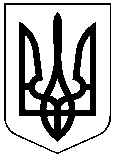 Вороньківська сільська радаБориспільського району Київської областіВосьме скликанняТринадцята чергова сесіяР І Ш Е Н Н Я   Про безоплатне прийняття до комунальної власності Вороньківської сільської ради майна та витрат від ТОВ «ВОРОНЬКІВ АГРО»Розглянувши лист щодо благодійної допомоги від ТОВ «ВОРОНЬКІВ АГРО» від 07.09.2021 р. №01/07-09, керуючись Положенням (стандартом) бухгалтерського обліку 7 «Основні засоби», затвердженого наказом Міністерства фінансів України від 27.04.2000 №92 (зі змінами) та зареєстрованого в Міністерстві юстиції України 18.05.2000 за №288/4509, статтями 17, 18, пунктом 31 частини першої статті 26, частиною п’ятою статті 60 Закону України «Про місцеве самоврядування в Україні» та піклуючись про здоров’я дітей та мешканців Вороньківської територіальної громади, Вороньківська сільська радаВ И Р І Ш И Л А:Прийняти до комунальної власності безоплатно на спортивну площадку, розміщену за адресою: с.Вороньків, вул.Паркова, 2-Б, загальною вартістю 289 955,00 гривень, в тому числі ПДВ 48 325, 83 гривень.Майно та витрати передати на баланс виконавчого комітету Вороньківської сільської ради Бориспільського району Київської області. Виконавчому комітету Вороньківської сільської ради Бориспільського району Київської області: 3.1. утворити відповідну комісію по прийняттю майна та витрат від ТОВ «ВОРОНЬКІВ АГРО»; 3.2. прийняти на баланс та закріпити на праві господарського відання майно та витрати в установленому законодавством порядку. 4. Сільського голову Чешко Л.І. уповноважити на підписання відповідних документів в частині приймання-передачі зазначеного майна та витрат. Координацію роботи з прийняття до комунальної власності Вороньківської сільської ради майна та витрат покласти на начальнику відділу житлово-комунального господарства, інфраструктури та благоустрою Орсагу М.М. 5.  Контроль за виконанням даного рішення покласти на заступника сільського голови з питань діяльності виконавчих органів ради Іщенка О.М.Сільський голова                                                Л.І.ЧешкоС.ВороньківВід  00.02.2022 рік№ 000-13-VIII